Make Up Lab			Name__________________________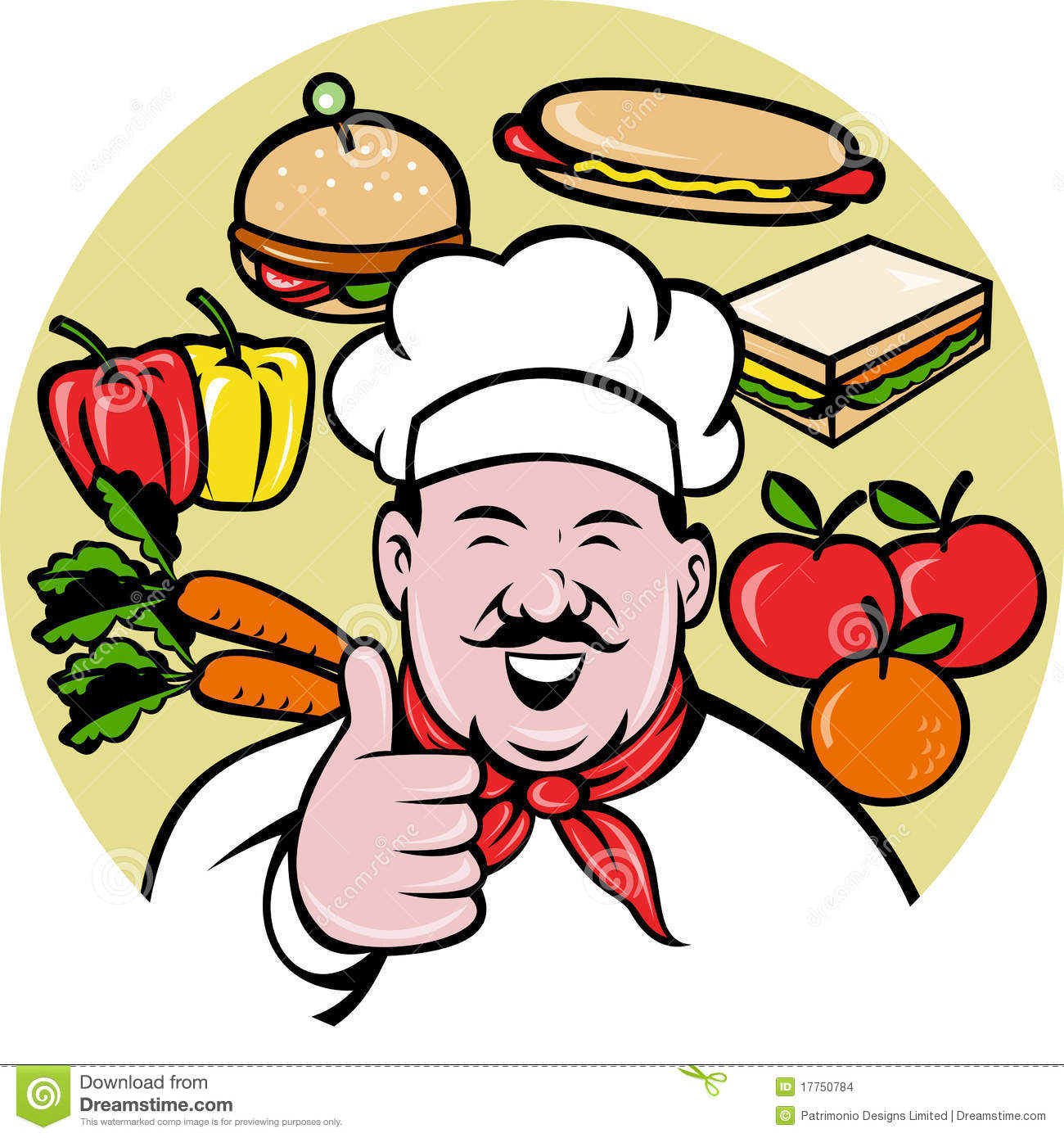 Purpose of the lab I missed_____________________________________Date of the lab I missed ________________________________________Select a recipe that you can make at home providing your own ingredients.  Your recipe should have a set list of ingredients and specific steps.  Boxed mac and cheese, ramen noodles etc do not count.  You must bring a copy of the recipe or write it down neatly with the list of ingredients and preparation steps.You are then to prepare the recipe taking pictures of yourself along the way making the recipe.  Use your chromebook or phone.  Then clean the kitchen afterward and bring in a sample (remember safe food handling.)  What safety steps did you follow in this recipe?____________________________________________________________________________________________________________________________________________________________________________________________________________________________________________________________________________________________________________________________________What equipment did you use to prepare this recipe?____________________________________________________________________________________________________________________________________________________________________________________________________________________________________________________________________________________________________________________________________How does this demonstrate the purpose of the missed lab at school?____________________________________________________________________________________________________________________________________________________________________________________________________________________________________________________________________________________________________________________________________Student comments: ____________________________________________________________________________________________________________________________________________________________________________________________________________________________________________________________________________________________________________________________________Parent comments and signature ____________________________________________________________________________________________________________________________________________________________________________________________________________________________________________________________________________________________________________________________________